方曙商工 108均質化特色課程職涯試探、說明會活動暨109年特色招生術科測驗試模擬 實施計畫依據：一、108學年度高級中等學校適性學習社區教育資源均質化實施方案。二、109學年度高級中等學校特色招生專業群科甄選入學簡章。目的：一、結合政府發展特殊、重要暨新興產業，科技教育服務向下扎根推動專業人     才培育，藉由體驗激發年輕學子科技的思維，透過體驗活動，讓年輕學子     瞭解產業區塊鍊在資訊科技的發展，特舉辦本活動，使學生可以用更健    康的心態與專業，體驗虛擬實境活動。二、促進青年職涯發展，讓社會大眾了解，新興科技的內容，使大眾了解參與    活動也需要具備運動項目的要素，以調適身心靈健全發展。  活動相關資訊：  一、主辦單位：方曙學校財團法人桃園市方曙商工高級中等學校。  二、活動日程：   (一) 特色課程職涯試探體驗、說明會：        1.109年01月11日(六)上午0830時至1200時。        2.109年02月15日(六)上午0830時至1200時。        3.109年02月22日(六)上午0830時至1200時。4.109年03月14日(六)上午0830時至1200時。5.109年03月18日(三)下午1330時至1630時。(聯新國際醫療參訪)    (二) 109年特色招生術科測驗試模擬：　　　　1.109年4月18日(六) 上午0830時至1200時。　　  三、活動地點：    (一)方曙商工。 (桃園市龍潭區中原路一段50號)    (二)聯新醫院。(桃園市平鎮區廣泰路77號)四、活動聯繫：  (一)聯絡人：葉芳君     (二)電  話：03-4796345#168    對象：九年級在學學生。活動內容：  一、報名資格：全國國中九年級在學學生皆可免費報名參加。  二、報名日期：即日起至額滿止。  三、報名方式：本活動採網路報名(https://ppt.cc/fcc6px)、傳真(03-          4092038)或向國中端輔導室報名。陸、活動項目：    一、產業趨勢講座: 
        邀請大學對升學前景說明，讓九年級學生了解產業需求，並說明本校
        相關產業趨勢方向，開放產業及與國高中生交流課程發展與技能。    二、特色課程職涯試探體驗、說明會:        1.飛機修護科「無人機飛行探索」       2.資訊科「光電劍體驗」、「VR/AR體驗」       3.餐飲科「AR情境體驗」       4.照服科「輔具應用、活動設計與健康促進能力」    三、聯新國際醫院參訪：了解照顧服務科職場實習現況。    四、特招術科測驗試模擬:       「無人機組裝」、「VR裝置設定」、「飲料調製」、「輔具應用」為主要實施方        向，搭配本校各科特色結合產業職涯探索應用。柒、特色課程職涯探活動流程： 捌、預期效益：  一、透過舉辦體驗活動，專題活動協助青少年認識本校發展產業，實際認識各領域應用，培育產業人才。  二、藉由職涯發展及相關活動之辦理，協助青年及畢業學生順利進入就創業市場。  三、將所學融入辦理特色體驗課程，達到108課程綱領目標，落實做中學、學中做學習職業技能之初衷，並培養產業所需的能力。PS : 報名相關資訊:
     1、上網報名:預約登記額滿為止。https://ppt.cc/fcc6px                      2、參加對象: 國中九年級應屆畢業生。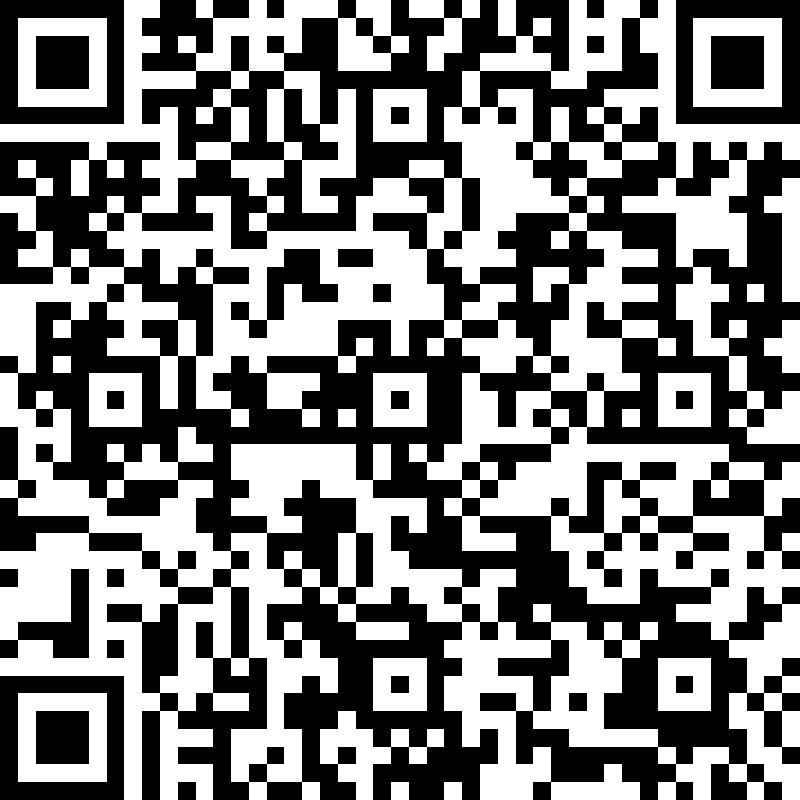        3、 活動地點: 方曙商工 (桃園市龍潭區中原路一段50號)。       4、本校活動承辦人:葉芳君 電話：03-4796345* 168                                  傳真：03-4092038   方曙商工特課職業試探暨特色招生術科試模擬報名表時間活    動    內    容活    動    內    容08:30|09:00產業趨勢講座:產業趨勢與我的職涯藍圖產業趨勢講座:產業趨勢與我的職涯藍圖09:00|9:20特色課程職涯試探體驗組(九年級同學)特招術科測驗試模擬組(報名特招同學)9:20│11:00    分組體驗       第一組/動力機械職群(飛機修護科)主題:飛行探索內涵: 模擬飛行器體驗     地點：飛科教室    第二組/電機與電子群(資訊科)主題：AR體驗內涵: AR星際大戰體驗     地點：創意發想中心    第三組/餐旅群(餐飲管理科)主題：創意達人內涵: VR情境體驗     地點：微型創業教室第四組/樂活長照特色班(照服科)主題: 輔具應用     地點：照服教室術科測驗試模擬第一組/無人機特色班(飛機修護科)主題:無人機組裝試模擬     地點：飛科教室  第二組/VR電競特色班(資訊科)主題：VR裝置設定試模擬     地點：VR教室  第三組/微型創業特色班(餐飲科)主題: 飲料調製/口布折疊     地點：多功能教室  第四組/樂活長照特色班(照服科)主題: 輔具應用     地點：照服教室 11:00 │ 12:00Q & AQ & A就讀國中                    國中    九年              班                    國中    九年              班                    國中    九年              班                    國中    九年              班學生姓名學    生聯絡電話家長簽名家    長聯絡電話職涯體驗說明會日期□109.01.11(六)□109.02.15(六)□109.02.22(六)□109.03.14(六)組別勾選□第一組(飛:飛行探索)□第二組(資:AR體驗)□第三組(餐:創意達人)□第四組(照:輔具應用)聯新醫院參訪日期□109.03.18(三)照顧服務科職場參訪與體驗活動照顧服務科職場參訪與體驗活動特色招生術科測驗試模擬日期□109.04.18班別勾選□無人機特色斑□VR電競特色班□微型創業特色班      □樂活長照特色班交通方式□搭專車       □自行到方曙□搭專車       □自行到方曙□搭專車       □自行到方曙□搭專車       □自行到方曙備  考★專車搭乘時間、地點另行通知聯絡電話：葉芳君師TEL:03-4796345#168  傳真報名FAX:03-4092038報名網址：https://ppt.cc/fcc6px或向國中輔導室報名★專車搭乘時間、地點另行通知聯絡電話：葉芳君師TEL:03-4796345#168  傳真報名FAX:03-4092038報名網址：https://ppt.cc/fcc6px或向國中輔導室報名★專車搭乘時間、地點另行通知聯絡電話：葉芳君師TEL:03-4796345#168  傳真報名FAX:03-4092038報名網址：https://ppt.cc/fcc6px或向國中輔導室報名★專車搭乘時間、地點另行通知聯絡電話：葉芳君師TEL:03-4796345#168  傳真報名FAX:03-4092038報名網址：https://ppt.cc/fcc6px或向國中輔導室報名